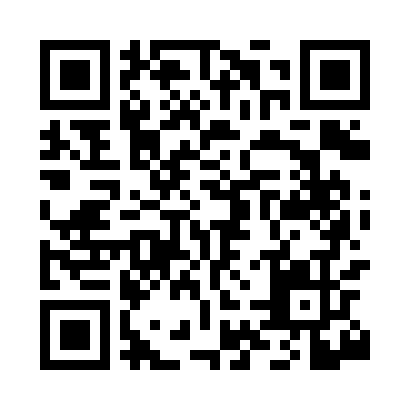 Prayer times for Taevaskoja, EstoniaMon 1 Apr 2024 - Tue 30 Apr 2024High Latitude Method: Angle Based RulePrayer Calculation Method: Muslim World LeagueAsar Calculation Method: HanafiPrayer times provided by https://www.salahtimes.comDateDayFajrSunriseDhuhrAsrMaghribIsha1Mon4:126:391:165:397:5410:112Tue4:086:361:155:417:5610:143Wed4:046:331:155:427:5810:184Thu4:006:301:155:448:0010:215Fri3:556:281:145:468:0310:256Sat3:516:251:145:478:0510:287Sun3:476:221:145:498:0710:328Mon3:426:191:145:508:0910:359Tue3:386:161:135:528:1210:3910Wed3:336:141:135:538:1410:4311Thu3:286:111:135:558:1610:4712Fri3:236:081:135:578:1810:5113Sat3:186:051:125:588:2110:5514Sun3:136:031:126:008:2310:5915Mon3:086:001:126:018:2511:0416Tue3:065:571:126:038:2711:0817Wed3:055:541:116:048:3011:1018Thu3:045:521:116:068:3211:1019Fri3:035:491:116:078:3411:1120Sat3:015:461:116:098:3611:1221Sun3:005:441:106:108:3911:1322Mon2:595:411:106:118:4111:1423Tue2:585:381:106:138:4311:1524Wed2:575:361:106:148:4511:1625Thu2:555:331:106:168:4811:1626Fri2:545:311:106:178:5011:1727Sat2:535:281:096:188:5211:1828Sun2:525:261:096:208:5411:1929Mon2:515:231:096:218:5711:2030Tue2:505:201:096:238:5911:21